Муниципальное бюджетное дошкольное образовательное учреждение«Детский сад № 9» города Канаш Чувашской РеспубликиКонспект Организационной образовательной деятельности по образовательной области «Познавательное развитие». Ознакомление с окружающим миром.На тему: «Веселые матрешки»Вторая группа раннего возрастаИнтеграция:Речевое развитиеФизическое развитиеХудожественно – эстетическое развитиеСоставила: Блинова Ольга ВячеславовнаДата проведения:Цель: Дать представления детям о матрешке, как о русской народной игрушке; активизировать и обогащать описательную речь; расширить кругозор.
Программные задачи:Обучающие:Продолжить знакомить детей с русской народной игрушкой – матрешкой;Формировать интерес, любовь, и эмоциональную отзывчивость к народной игрушке;Закрепить умение находить предметы контрастных размеров (большой - маленький);Развивающие:Развивать умение рассматривать матрешку,  отвечать на вопросы воспитателя;Способствовать развитию мышления и восприятия;Развивать мелкую моторику рук;Развивать зрительное восприятие;
Воспитательные:Воспитывать бережное отношение к народной игрушке.Интеграция:Речевое развитие:Развивать общение и взаимодействие ребенка с взрослыми и сверстниками поводу народной игрушки;Обогащать активный словарь (русская матрешка, сарафан, платок, фартук, розовые щечки, губки алые);Закрепить названия цветов (красный, зеленый, черный, голубой).Физическое развитие:Закреплять умение ходить и бегать, не наталкиваясь друг на друга, с согласованными, свободными движениями рук и ног.Художественно – эстетическое развитие:Учить детей выполнять игровые движения под музыку;Продолжать формировать способность воспринимать и воспроизводить движения, показываемые взрослым (совершать повороты кистей рук, выставление ноги на носок, кружение на месте).Словарная работа:фартук, розовые щечки, губки алые.Предварительная  работа:Рассматривание матрешки, игры с ней; прослушивание русских народных песен и мелодий; чтение потешек; разучивание хороводной игры «Мы матрешки, вот такие крошки»; рассматривание альбома «Одежда».
Воспитатель:  Прячется от нас с тобойОдна куколка в другой.На косыночках горошки.Что за куколка?(воспитатель показывает матрешку)Дети: Матрешка.Воспитатель:     Ребята посмотрите,  кто к нам в гости пришел? (Ответ детей)         Воспитатель:Правильно. Это матрешка, посмотрите, какая нарядная красавица к нам пришла, это матрешка расписная, русская игрушка. Воспитатель:  Давайте с ней поздороваемся, здравствуй матрешка. (Дети здороваются). Воспитатель:Посмотрите, как она красива одета. А что на голове у нее?(Ответ детей)         Воспитатель:Платочек. А какого цвета платочек?(Ответ детей)         Воспитатель: Зеленый. А что на платочке нарисовано?(Ответ детей)         Воспитатель: Правильно цветочки. А что у матрешки на туловище одето?(Ответ детей)         Воспитатель: На туловище у матрешки одет сарафан.  Какого цвета сарафан у матрешки.(Ответ детей)         Воспитатель: Верно сарафан матрешки красного цвета. А что впереди повязала матрешка? (Ответ детей)         Воспитатель: Фартук.  Что нарисовано на фартуке? (Ответ детей)         Воспитатель: Цветы. Фартук у матрешки расписной, какая наша матрешка красивая,  нарядная,  на лице у нее глазки голубые, брови черные, щечки румяные, губки алые. У нее красный сарафан, расписной фартук, красивый, зеленый  платочек.Воспитатель: Ой, ребята что – то наша матрешка загрустила, давайте ФизкультминуткаХлопают в ладошки дружные матрешки. (Хлопают в ладоши)
На ногах сапожки, (Руки на пояс, поочередно выставляют ногу на пятку вперед)
Топают матрешки. (Топают ногами)
Влево, вправо наклонись, (Наклоны телом влево – вправо)
Всем знакомым поклонись. (Наклоны головой влево - вправо)
Девчонки озорные, матрешки расписные.
В сарафанах ваших пестрых (Руки к плечам, повороты туловища направо – налево)
Вы похожи словно сестры. Ладушки, ладушки, веселые матрешки. (Хлопают в ладоши)(Воспитатель берет матрешку и тихонько трясет ее).Воспитатель: Что – то наша матрешка тяжелая.  Может в нутрии у нее что – то есть? Давайте попросим нашу матрешку открыться.(Дети вместе с воспитателем проговаривают слова)Матрешка, матрешка откройся немножко?Что ты прячешь, покажи?Воспитатель: Ой, здесь еще одна матрешка. Воспитатель:  Посмотрите эта матрешка большая, а эта маленькая.(воспитатель показывает детям большую и маленькую матрешку)Воспитатель: Где маленькая матрешка? Воспитатель: А где большая матрешка?Воспитатель: Посмотрите как они похожи,  глазки у них голубые, брови черные, щечки румяные, губки алые, фартучки у них расписные, просто чудо наши матрешки.Воспитатель берет маленькую матрешку и  тихонько трясет ее.Воспитатель: Похоже, в этой матрешке тоже кто-то есть (открывает матрешку и достает еще матрешку, воспитатель снова открывает матрешки и показывает детям новые).Воспитатель: Посмотрите ребята,  как много матрешек стало, целый хоровод. Воспитатель: Наши матрешки очень любят петь и танцевать, давайте порадуем наших гостей и покажем наш танец матрешек.Физкультминутка.Мы матрёшки, мы матрёшки, вот такие крошкиИ у нас, и у нас чистые ладошки,И у нас, и у нас чистые ладошкиМы матрёшки, мы матрёшки, вот такие крошкиИ у нас, и у нас новые сапожки,И у нас, и у нас новые сапожкиМы матрёшки, мы матрёшки, вот такие крошкиМы хотим, мы хотим поплясать немножкоМы хотим, мы хотим поплясать немножко.Воспитатель: Ой, ребята пока мы танцевали, наши матрешки перепутались,  давайте расставим их правильно.Дидактическая игра «Расставь матрешек по росту».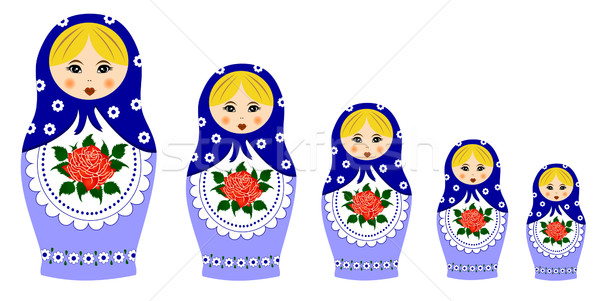 Воспитатель: Молодцы, ребята! Нашим Матрёшенькам очень понравилось с вами играть, танцевать. Но им пора возвращаться домой, давайте им скажем до свидания! 